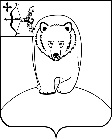 АДМИНИСТРАЦИЯ АФАНАСЬЕВСКОГО МУНИЦИПАЛЬНОГО ОКРУГАКИРОВСКОЙ ОБЛАСТИРАСПОРЯЖЕНИЕ19.03.2024                                                                                                          № 245пгт АфанасьевоО внесении изменений в распоряжение администрации Афанасьевского муниципального округа Кировской области от 22.02.2024 № 152В соответствии с Федеральным законом от 06.10.2003 года № 131-ФЗ 
«Об общих принципах организации местного самоуправления в Российской Федерации», Жилищным кодексом РФ, Градостроительным кодексом РФ, постановлением администрации Афанасьевского муниципального округа 
от 01.02.2024 № 77 «О создании межведомственной комиссии по переводу жилого помещения в нежилое и нежилого помещения перепланировке жилого (нежилого) помещения», на основании Устава муниципального образования Афанасьевский муниципальный округ Кировской области:Внести в распоряжение администрации Афанасьевского муниципального округа Кировской области от 22.02.2024 № 152 «О переводе нежилого здания в жилое» следующие изменения:Дополнить распоряжение пунктом 5 следующего содержания:«5. Изменить наименование здания с «здание аптеки» на «жилой дом».».Контроль за исполнением настоящего распоряжения возложить на заместителя главы администрации муниципального округа по вопросам жизнеобеспечения.3. Настоящее распоряжение вступает в силу c момента подписания.Глава Афанасьевского муниципального округа			      		                      Е.М. Белёва